安徽国际旅行卫生保健中心阜阳分中心简介安徽国际旅行卫生保健中心阜阳分中心是皖北地区首家开展出入境传染病监测体检、预防接种、国际旅行医学咨询、办理《国际旅行健康检查证明书》和《疫苗接种或预防措施国际证书》的专业卫生保健机构。该中心的建成填补了皖北无国际旅行卫生保健中心的空白，完善了城市对外开放功能，也为“十三五”期间阜阳口岸升级、扩大开放提供技术支撑。中心将在服务和把关上做好工作。积极应对国际疫情新变化，完善检验检疫服务功能，以守卫国门卫生安全为己任，为口岸卫生检疫执法提供技术支持，为社会提供优质健康服务，切实防止传染病传入传出，保护人民群众生命健康。一、具体服务人员有哪些？出入境商务、公务、旅游、探亲、留学、交通员工、劳务以及工程管理技术人员等。二、具体服务项目有哪些？1.临床医学检查项目：一般检查、内科、外科、五官科、心电图、B超、胸部X光(DR）检查。2.实验室检查项目：HIV抗体、性病（梅毒）、乙肝表面抗原检测、丙肝抗体检测；血生化、血常规、尿常规、血型等。3. 预防接种项目：目前有黄热病疫苗、口服霍乱疫苗；流脑疫苗、水痘疫苗、流感疫苗、麻风腮疫苗、宫颈癌疫苗暂无。（注：受各种因素影响，实际疫苗接种项目时有变化，请来访前电话具体咨询0558-2191103）三、相关规定有哪些？根据《国境卫生检疫法实施细则》第一百零二条规定，凡申请出境居住1年以上的中国籍人员，必须持有卫生检疫机关签发的健康证明。中国公民出境、入境管理机关凭卫生检疫机关签发的健康证明办理出境手续。如果出境不满一年，则提交出境不满一年的证明，如邀请函、签证、往返机票等，办理相关接种。安徽国际旅行卫生保健中心阜阳分中心将秉承人性化的服务理念，规范化的管理，高质量的体检服务，欢迎您的光临。出入境体检、预防接种咨询电话：0558-2191103地址：安徽省阜阳市颍州区清河东路860号（阜阳海关西区），公交9路，11路，26路，52路，53路检验检疫局站下车即到。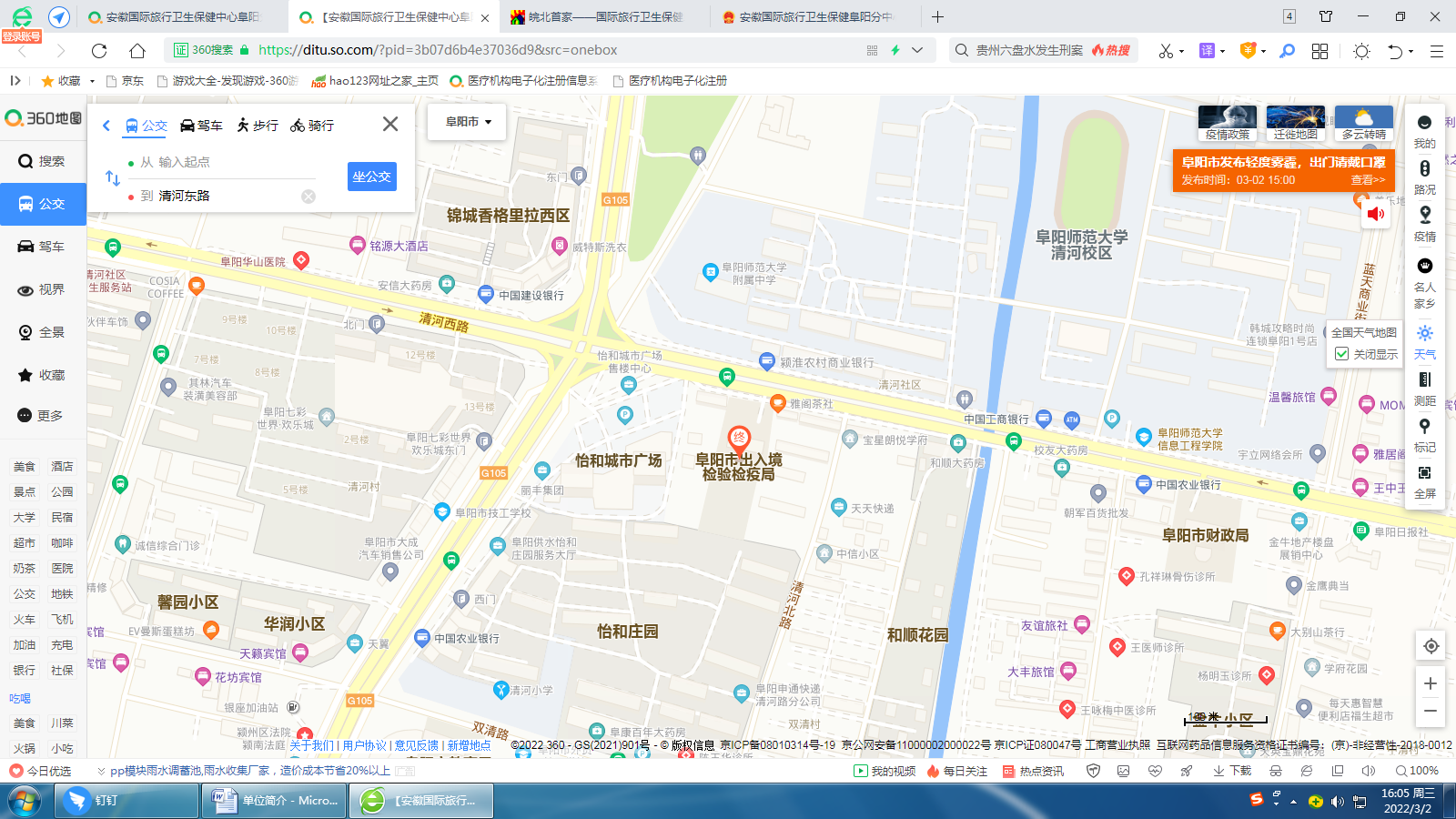 体检、接种须知法检时间：每周三、周五上午8:00—11:00接种时间：每周一至周五上午8:30—11:00、下午 14：30-16:30（节假日除外）所示证件：身份证原件或护照原件，近期免冠二寸照片2-4张（视前往国家而定）。体检当日需空腹，体检前一天不要熬夜、喝酒，女性避开生理期，（已受孕的女性受检者，在登记前应告知登记人员，免做X光检查）。如有关于体检要求的英文表格，请体检登记前出示。前往黄热病疫区，需接种黄热病疫苗，此疫苗自接种之日起10天生效，有效期10年，请妥善保管好《疫苗接种或预防措施国际证书》（黄皮书）以备持续使用。受检人员在申请体检时，需申明所到国家，以便办理相关证明。取证时间：请于体检后第三个工作日凭《取证凭证》取证（双休日及法定节假日往后顺延），如需快递自行联系。来访前请拨打窗口电话咨询及预约时间：0558-2191103